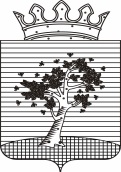  АДМИНИСТРАЦИЯ ОСИНСКОГО ГОРОДСКОГО ОКРУГАПЕРМСКОГО КРАЯУПРАВЛЕНИЕ ОБРАЗОВАНИЯ И СОЦИАЛЬНОГО РАЗВИТИЯ АДМИНИСТРАЦИИ ОСИНСКОГО ГОРОДСКОГО ОКРУГА
П Р И К А ЗОб итогах проведенияметодического сервисаНа основании приказа управления образования и социального развития  от 06.11.2020 г. № 694 «Об организации методического сервиса» с 30 ноября по 8 декабря 2020 года был оказан методический сервис образовательным организациям округа.	В ходе методического сервиса были изучены вопросы, касающиеся программ и планов воспитательной работы, деятельности классных руководителей, системы работы с родителями и ученическим самоуправлением в школах округа.  На основании выше изложенногоПРИКАЗЫВАЮ:1.Утвердить справки по итогам методического сервиса (Приложение 1,2).2.Признать готовность образовательных организаций к внедрению рабочих программ воспитания обучающихся.3.Руководителям образовательных организаций учесть рекомендации и организовать работу по разработке и внедрению рабочих программ воспитания до 30 августа 2021 года.4.Отделу образования и воспитания детей разработать дорожную карту по внедрению рабочих программ воспитания в школах округа до 29 января 2021 года	5.Контроль исполнения настоящего приказа возложить на заместителя начальника управления И.А. Вяткину.Заместитель главы городскогоокруга-главы администрации Осинского городского округапо социальной политике, начальник управления  образованияи социального развитияадминистрации Осинскогогородского округа							                А.Ю.СадиловПриложение 1к приказууправления образования и социального развитияот 29.12.2020 № 931Справка о проведении методического сервисаДата проведения: с 30 ноября по 08 декабря 2020 годаОснование:1.Приказ управления образования и социального развития администрации Осинского городского округа от 06.11.2020 № 694 «О проведении методического сервиса»2.Приказ МБОУ «ОМЦ» от 27.05.2020 № 31 «О мониторинге готовности школ к введению ФГОС СОО»Цель: определить уровень готовности школ Осинского городского округа к введению новой воспитательной программы с августа 2021 годаРассматриваемые вопросы:1.Должностные обязанности классного руководителя2.План работы классного руководителя3.Система работы классных руководителей в программе «Траектория»4.Потоколы общешкольных родительских собраний5.Организация ученического самоуправления и (или) детской общественной организацииОрганизацией воспитательной работы с обучающимися и их родителями, а также работой с педагогическим коллективом в части реализации программ школьного воспитания, в образовательных учреждениях занимаются заместители директора по воспитательной работе и (или) педагоги – организаторы:Стаж работы большинства заместителей директора по ВР составляет от 0 до 2 лет.Нагрузка специалистов составляет от 0,2 ставки до 1 ставки.Заместители директора по ВР осуществляют координацию деятельности классных руководителей, социальных педагогов и психологов. В коррекционной школе педагог-организатор осуществляет также внутришкольный контроль за деятельностью классных руководителей, частично выполняя функционал заместителя директора по ВР.Требования, предъявляемые к классным руководителям, изложены в должностных обязанностях классного руководителя. Планирование деятельности классных руководителей осуществляется на основании программ воспитания, а также  годового плана воспитательной работы школы.Обязательным компонентом плана классного руководителя является социальный паспорт семьи, работа с родителями, план работы на месяц.Работа с родителями выстроена на основании плана работы на учебный год через систему общешкольных родительских собраний, а также через работу  родительских комитетов класса.  В СОШ№3 создан Совет родителей школы. В филиале ОСОШ№1 «Новозалесновская ООШ» представлена программа родительского всеобуча.В связи с пандемией общешкольные и классные родительские собрания не проводятся. Созданы группы родителей в социальных сетях. В филиале ОСОШ№1 «Новозалесновская ООШ» родительские собрания проводились он-лайн. Все мероприятия с родителями организуются дистанционно.Ученическое самоуправление организовано во всех (за исключением коррекционной школы - интернат) образовательных учреждениях округа.Вывод:В образовательных организациях созданы условия для внедрения рабочей программы воспитания обучающихся.Рекомендации:1.Руководителям образовательных организаций:1.1.Осуществлять мониторинг работы классных руководителей в ЕИС «Траектория» - ежемесячно в течение учебного года1.2.Внести изменения в должностные инструкции классных руководителей  в соответствии с требованиями до 31.12.2020г.1.3.Организовать стажировку зам. директоров по ВР в течение 2021 года1.4.Организовать корректировку планов классных руководителей в соответствии со стратегией развития воспитания в РФ на период до 2025 года, рабочей программы воспитания школы в течение учебного года.Главный специалист						Косовских Т.Ю.Приложение 2 к приказууправления образования и социального развитияСправка о проведении методического сервисаДата проведения: с 30 ноября по 08 декабря 2020 годаОснование:1.Приказ управления образования и социального развития администрации Осинского городского округа от 06.11.2020 № 694 «О проведении методического сервиса»2.Приказ МБОУ «ОМЦ» от 27.05.2020 № 31 «О мониторинге готовности школ к введению ФГОС СОО»Цель: определить уровень готовности школ Осинского городского округа к введению новой воспитательной программы с августа 2021 годаРассматриваемые вопросы:Основная образовательная программа, в части воспитательной работы.План воспитательной работы на год.План работы ШМО классных руководителей. На сайтах всех образовательных организаций округа опубликованы основные образовательные программы, в том числе в части воспитательной работы. Следует отметить опыт работы заместителя директора МБОУ СОШ № 3 Н.В. Картышовой К образовательной программе в части воспитательной работы в школе разработаны 3 программы воспитания и социализации:Программа воспитания и социализации на ступени основного общего образования; Программа воспитания и социализации на ступени среднего (полного) общего образования;Программа духовно – нравственного развития и воспитания учащихся.На всех ступенях образования разработаны также различные Программы, направленные на реализацию всех направлений  воспитательной работы в школе:Программа кадетского воспитания «Служу Отечеству»«Ориентир» (программа законопослушного поведения)«Право на детство» (программа профилактики жестокого обращения и насилия над детьми и несовершеннолетними детьми) «Школа – территория здоровья»Рабочая программа внеурочной деятельности «Перекресток»Рабочая программа внеурочной деятельности «Школа демократической молодежи» (10-11 классы)Рабочая программа внеурочной деятельности «Лидер» (7-9 классы)Рабочая программа внеурочной деятельности «Лидер» (8-9 классы)Рабочая программа внеурочной деятельности «Я расту» (2-4 классы) Комплексная программа «Школа родительского актива».	Все программы были разработаны заместителем директора по воспитательной работе Н.В. Картышовой, утверждены руководителем школы. В программах предусмотрены цели, задачи, формы и методы, примерные и обязательные тематики классных часов, мероприятий, предполагаемые результаты, мониторинги результативности. Следует отметить системность подхода: все воспитательные мероприятия с 1 по 11 класс проходят через все Программы воспитания и социализации. В МБОУ СОШ № 3 все классные руководители в этом учебном году составили планы воспитания и социализации класса по новой форме.В школе работают 2 ШМО: классных руководителей кадетских классов и МО классных руководителей. Имеются планы работы на учебный год. На заседаниях ШМО классных руководителей кадетских классов рассматривались вопросы анализа работы за прошлый учебный год, нормативные документы кадетского образования школы, подготовка к мероприятиям патриотической направленности, а также обобщался опыт работы классных руководителей кадетских классов. В конце учебного года запланированы вопросы анализа удовлетворенности кадетским образованием, оценки качества кадетского образования. ШМО классных руководителей кадетских классов выпускает свой бюллетень. МО классных руководителей разрабатывает методические рекомендации по созданию воспитательной системы класса, изучению уровня воспитанности учащихся, по проблемам гражданско-патриотического воспитания, по работе с группой «риска» и СОП и др.  Организатором проведения конкурсов «Лучший классный руководитель», «Лучшая Классная комната. Лучший учебный кабинет», «Лучший классный коллектив» и др. также является методическое обьединение классных руководителей. В МБОУ ОСОШ № 1 темой воспитательной работы школы является:  «Образовательное пространство как фактор обучения и воспитания детей разных образовательных возможностей и способностей». Воспитательная система школы представлена в виде Программы  воспитательной работы «Школа успешной Личности» в соответствии с основными направлениями организации воспитания и социализации учащихся. В образовательном учреждении разработана и действует Программа «Дорогою добра» (программа духовно-нравственного и гражданско-патриотического воспитания») для детей 6-18 лет.  Также реализуется Программа развития школьного самоуправления «Россия молодая», целью которой является развитие лидерских качеств методами социально-психологического обучения. В программе имеется календарно-тематическое планирование «Совета старшеклассников». Директором ОО утвержден перечень традиционных общешкольных, районных и краевых мероприятий с учетом календарных образовательных событий РФ. Планы воспитательной работы в филиалах школ: Верх-Давыдовской, Новозалесновской, Паклинской свои, с учетом перечня традиционных мероприятий МБОУ ОСОШ № 1. Следует отметить, что школьный план воспитательной работы и планы классных руководителей не совсем совпадают в плане реализации мероприятий по основным направлениям организации воспитания и социализации учащихся. У классных руководителей начальных классов планы воспитательной работы более конкретны. Заместитель директора по ВР Лыкова Ю.В. является руководителем ШМО классных руководителей. Заседания ШМО проводятся 1 раз в четверть.  Темой работы ШМО на 2020/2021 учебный год является: «Повышение педагогического мастерства в воспитательном процессе путем освоения современных технологий через инновационные методы работы с обучающимися по повышению качества образования и воспитания в условиях реализации ФГОС». В учебном году состоялось 1 заседание ШМО. В Паклинской ООШ есть план воспитательной работы школы, план по гражданско-патриотическому воспитанию, программа экологического воспитания. Плана воспитательной работы МБОУ ОСОШ № 1, в филиале нет, выслана была план-сетка мероприятий. Классными руководителями составлены Программы развития классного сообщества, которые ведутся уже в течение 7 лет.   Решетникова Н.Б. ведет ШМО классных руководителей, 1 раз в четверть проходят заседания. В Новозалесновской школе работают в соответствии с планов воспитательной работы по направлениям: работа с учащимися, профилактика правонарушений, социальное партнерство с семьями учащихся, мониторинг воспитательной работы. Мероприятия проводятся в виде КТД. Реализуются Программы «Школа-территория здоровья» (1-9 классы), по родительскому образованию «Я с семьей, она – со мной, вместе мы со школой» (1-4 классы). Специалисты отмечают, что нет в воспитательной работе согласованности действий МБОУ ОСОШ № 1 и ее филиалов. Отмечают, как предложение собираться всем ответственным за воспитательную работу хотя бы 1 раз в четверть и обговаривать единую стратегию действий,  научить  составлять анализ работы воспитательной деятельности, своевременно отправлять в филиалы информацию по мероприятиям, конкурсам и т.п. А также контролировать планы и их выполнение. Необходимо также представить в филиалы ответственным за воспитательную работу их должностные обязанности.Генеральная цель воспитательной работы МБОУ «СОШ № 2 г. Осы»: воспитание социально-активной, образованной, нравственно и физически здоровой личности в условиях изменяющейся общественной жизни, имеющей опыт личного участия в социально значимой и творческой деятельности. В МБОУ СОШ № 2 воспитательная работа строится в соответствии с Планом воспитательной работы на 2020/2021 учебный год. План работы составлен по направлениям в соответствии с реализацией воспитательной компоненты в образовательной организации. ШМО классных руководителей возглавляет не заместитель по ВР. План работы имеется. Запланировано 5 заседаний, в этом учебном году прошло 1 заседание. Заместитель по ВР Фортова О.Ю. в школе работает первый месяц, поэтому, необходимо организовать стажировку.В МБОУ СОШ № 4  план воспитательной работы имеется, в нем есть анализ за предыдущий год (в основном, перечисление мероприятий, которые прошли в школе), планирование ведется по направлениям в соответствии с реализацией воспитательной компоненты в образовательной организации. У 2 заместителей директоров по воспитательной работе разные функциональные обязанности: Устинов В.А. отвечает за проведение мероприятий, праздников, событий, за  организацию работы Парламента школы. Власюк М.А.  – за планирование, отчетность, взаимодействие со службами. Должностные обязанности находятся у секретаря. Власюк М.А. с ними не ознакомлена. В МБОУ СОШ № 4 реализуется Программа духовно-нравственного развития, есть Программа гражданско-патриотического воспитания. ШМО классных руководителей ведет классный руководитель, а не заместитель по ВР. Вызывает сомнение  целесообразность распределения функциональных обязанностей между 2 заместителями директора по воспитательной работе. В МБОУ «Горская ООШ» имеются: Программы воспитания и социализации  обучающихся на ступени основного общего образования, и на ступени начального образования; План воспитательной работы на 2020/2021 учебный год. В плане – все месяцы – тематические, мероприятия проводятся в рамках тематики месяца. Данный план есть в каждом филиале. Заместитель директора по ВР Реблян Т.Д. проверяет планы классных руководителей и согласует их.  Организовано взаимодействие с ответственными за воспитательную работу в филиалах: 1 раз прошло совещание на платформе Zoom, в Контакте есть группа,  где обсуждаются вопросы воспитательной деятельности, еженедельно, по средам, заместитель директора выезжает в Пальскую школу, в Комаровской ООШ была только 1 раз. При формировании единого плана воспитательной работы были собраны предложения от всех ответственных за воспитательную работу в филиалах. В школе имеется Положение о Совете старшеклассников. Заместитель директора по ВР контролирует классных руководителей. В сентябре 2020 г. проведена проверка планов воспитательной работы классных руководителей 1-9 классов, имеется справка. Реблян Т.Д. отвечает за ШМО классных руководителей, но заседание прошло только 1, в августе 2020 г.В МБОУ «Крыловская ООШ» разработаны Программы воспитания и социализации  обучающихся на ступени основного общего образования, и на ступени начального образования на 2020-2025 уч. год»; Программа воспитательной системы школы «Путь к успеху» на 2020-2025 уч. год. Заместитель директора по ВР Умпелева Н.В. (Гремячинская ООШ») проработала  нормативную базу по воспитательной работе школы. Разработаны четкие должностные инструкции для классного руководителя. Ею согласованы все планы классных руководителей. Имеется план внутришкольного контроля на 2020-2021 учебный год. С целью координации действий по воспитательной работе заместитель директора по ВР определила еженедельный выезд в Крыловскую школу, где непосредственно будет вести консультации, семинары для классных руководителей, осуществлять внутришкольный контроль. Не были представлены должностные инструкции заместителя директора по ВР и педагога-организатора. ШМО классных руководителей общее для 2 школ. Отвечает за него Умпелева Н.В. Составлен план работы, прошло 2 заседания, 1 из них – в режиме онлайн.В   МБОУ «Школа  - интернат» реализуются следующие образовательные программы: АООП НОО ЗПР, АООП ОО с УО, АООП ОО с ГУО. При наличии трёх видов образовательных программ, для всех обучающихся составляется единый план воспитательной работы на учебный год.Ежегодно, с учётом календарного плана образовательных событий, номинацией года, а также на основе анализа работы за прошлый год в школе составляется «Годовой план воспитательной работы и внеурочной деятельности». Главные целевые ориентиры для деятельности, соответствующие  ФГОС для детей с ОВЗ, это блоки воспитательной системы: 1.  Мир моих возможностей (интеллектуальное развитие личности)2. Мир красоты (общекультурное развитие личности) 3. Мой мир (духовно-нравственное развитие личности)4. Мир доброты и заботы (социальное развитие личности)5. Мир спорта и здоровья (спортивно-оздоровительное развитие личности).В каждом плане представлен  анализ за прошлый учебный год, определены рекомендации для улучшения качества мероприятий. Результатом реализации плана является мониторинг «Активность обучающихся», «Занятость обучающихся во внеурочное время». На основании данных мониторингов классные руководители поощряют активистов, выявляют обучающихся, которые нуждаются в помощи, а также отслеживают занятость детей.  ШМО классных руководителей в школе отсутствует. В коррекционной школе - интернате педагог-организатор Жуланова Т.А. осуществляет внутришкольный контроль за деятельностью классных руководителей, что вызывает сомнение в объективности контроля. внутришкольный контроль за реализацией плана воспитательной работы, работой педагога-организатора и специалистов учреждения должен осуществлять заместитель директора. В целях реализации Федерального закона от 29 декабря 2012 г. №273-ФЗ «Об образовании в Российской Федерации», на основании Распоряжения Правительства Российской Федерации от 12 ноября 2020 г. № 2945-р 
«Об утверждении плана мероприятий по реализации в 2021 - 2025 годах Стратегии развития воспитания в Российской Федерации на период до 2025 года», а также с целью организации эффективной системы воспитания обучающихся в образовательных организациях началась работа по разработке рабочих программ воспитания. Во всех  образовательных организациях округа (кроме МБОУ «Горская ООШ» и МБОУ СОШ № 3) созданы рабочие группы. Состоялись  первые заседания рабочих групп, где обсуждались модули, которые помогут реализовать программу, распределены ответственные за содержательную часть.Вывод:В образовательных организациях созданы условия для внедрения рабочей программы воспитания обучающихся.Рекомендации:1.Руководителям образовательных организаций:1.1.Разработать дорожную карту по обеспечению введения рабочей программы воспитания в школе до 29 января 2021 года1.2.Разработать рабочую программу воспитания до 1 мая 2021 года1.3.Внедрить рабочую программу воспитания до 30 августа 2021 года.1.4.Директору МБОУ «Специальная (коррекционная) школа – интернат»осуществить коррекцию должностных обязанностей педагога – организатора в части осуществления контролирующих функции.Методист								Богданова Т.И.29.12.2020г. Оса№ 931№Образовательная организацияДолжность ответственного за ВРФ.И.О. ответственного лица за ВР в ООНаличие педагога - организатора1ОСОШ№1зам.директора по ВРЛыкова Ю.А.(стаж в должности 2 года)имеется в филиалах Пальская ООШНовозалесновская ООШБогомягковская НШ-ДСВ.Давыдовская ООШ2СОШ№2зам.директора по ВРФортова О.Ю.без стажаимеется3СОШ№3зам.директора по ВРКартышова Н.В.стажистимеется4СОШ№4зам.директора по ВРВласюк М.А.(1 год)Устинов В.А.(2 года)нет5Горская ООШзам.директора по ВРРеблян Т.Д. (стаж 2 года)имеется в филиалах Комаровская ООШ, Пальская ООШ6Крыловская ООШзам.директора по ВРУмпелева Н.В.(стаж 2 года)Имеется в основном здании Крыловской ООШ7Коррекционная школа-интернатпедагог - организаторМазунина Т.А.(стаж в должности 2 годадополнительного педагога организатора не имеется№ООНаличие изменений в должностных обязанностях классных руководителейОзнакомление классных руководителей с должностными обязанностямиРабота в ЕИС «Траектория»(классные руководители)Наличие планов работы классных руководителей1ОСОШ№1Утверждены 28.08.2020г.Внесены измененияознакомленыналичие проблемы по заполнению индикаторов и доступа в  ЕИС «Траектория»имеются,в филиалах Н.-Залесновская ОШ, Паклинская ООШ апробируется новый формат планов кл.рук.2СОШ№2Утверждены приказом от 31.08.2020г.Внесены измененияознакомленызаполнение 2 раза в месяц14 и 30 числа.проблемы с доступомимеются3СОШ№3Утверждены от 09.12.2019 г. Внесены дополнения в части работы в ЕИС «Траектория», с группами деструктивной направленности в сети Интернетознакомленыдоступ имеют не всеимеются, апробируется новый формат планов кл.рук.4СОШ№4Утверждены 09.01.2020г.Внесены измененияознакомленыналичие проблемы по заполнению индикаторов в  ЕИС «Траектория»имеются5Горская ООШУтверждены приказом от 11.09.2017 г. № 66-04Внесены измененияознакомленыне выявленоимеются6Крыловская ООШПриказ от 31.08.2020 № 186ознакомленыне выявленоимеются, апробируется новый формат планов кл.рук.7Коррекционная школа-интернатУтверждены директором от 02.04. 2018 годаознакомленыпроблемы с педагогами ДДИ, ответственный социальный педагогимеются, апробируется новый формат планов кл.рук.№Образовательная организацияФорма организации ученического самоуправленияНаличие положенияНаличие плана работыНаличие заседаний в 2020 году1ОСОШ№1Совет старшеклассниковимеетсяПрограмма развития школьного самоуправления «Россия молодая», утв. приказом от 28.08.20 № 3802 заседания, затем онлайн1.1.Филиал ОСОШ№1 «Паклинская ООШ»Совет обучающихся имеетсяимеетсяПротоколы 5 заседаний совета обучающихся1.2.Филиал ОСОШ№1 «Новозалесновская ООШ»Совет обучающихсянетимеетсяПротоколы не представлены2СОШ№2Совет старшеклассниковимеетсяимеетсяПротоколы не представлены3СОШ№3Совет командиров кадетских классов и Совет обучающихся школыимеетсяимеетсяПротоколы двух заседаний Совета командиров4СОШ№4Школьный парламент имеетсяимеетсяПротоколы не представлены5Горская ООШСовет старшеклассниковимеетсяимеетсяПротоколы не представлены6Крыловская ООШФилиал Гремячинская ООШ – СмиД; Крыловская ООШ -  Город МастеровимеетсяимеетсяПротоколы не представлены